Ben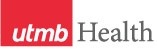 WEEKLY RELAYSWEEKLY RELAYSJune 7, 2018YOUR DEPARTMENT NEWS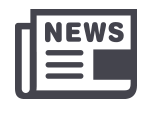 YOUR DEPARTMENT NEWSYOUR DEPARTMENT NEWSUTMB NEWS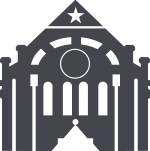 UTMB NEWSUTMB Employee Advisory Council nominations:The Employee Advisory Council (EAC) is looking for candidates to represent a position in each of the four widely grouped areas within UTMB: Academic Enterprise, Correctional Managed Care, Hospitals and Clinics, and Institutional Support. Nominations will be accepted from June 8-22, with elections taking place July 9-20. The EAC is an elected peer council sponsored by the Office of the President that facilitates communication between executive leadership and classified, administrative and professional and non-teaching employees, excluding residents. Council members promote a positive and collaborative work environment, assess, prioritize and communicate employees’ needs, provide a vehicle for communication on broad issues and potential new programs for employees as well as listen to employee concerns. For more information on the EAC and the nomination process for the FY19-21 term elections, visit www.utmb.edu/eac.Episode 2 of Dr. Callender’s ‘Pulse’ video series now available:This new video series features UTMB President David Callender providing updates on UTMB challenges, opportunities and accomplishments. You can view the Pulse videos at https://www.utmb.edu/president. In episode 2, which was recorded May 30, he covered what we’ve learned so far from the Berkeley Research Group (BRG) and its work with the Health System. Specifically:Preliminary recommendations focused on areas to achieve cost savings and revenue enhancements:Ensure we’re making the most of every employee’s skills, in keeping with national benchmarksReview our workflow processes to ensure they are at best-practice levels of performanceOptimize how we use supplies and review the overall supply chainReview several major contracts and leases to determine possible savingsReduce practice variation, particularly for in-patient careLeadership is carefully reviewing recommendations and will develop a plan for implementing changesMeanwhile, we expect the other consulting group–Huron—to have recommendations for the Academic Enterprise and Institutional Support ready soonUTMB Employee Advisory Council nominations:The Employee Advisory Council (EAC) is looking for candidates to represent a position in each of the four widely grouped areas within UTMB: Academic Enterprise, Correctional Managed Care, Hospitals and Clinics, and Institutional Support. Nominations will be accepted from June 8-22, with elections taking place July 9-20. The EAC is an elected peer council sponsored by the Office of the President that facilitates communication between executive leadership and classified, administrative and professional and non-teaching employees, excluding residents. Council members promote a positive and collaborative work environment, assess, prioritize and communicate employees’ needs, provide a vehicle for communication on broad issues and potential new programs for employees as well as listen to employee concerns. For more information on the EAC and the nomination process for the FY19-21 term elections, visit www.utmb.edu/eac.Episode 2 of Dr. Callender’s ‘Pulse’ video series now available:This new video series features UTMB President David Callender providing updates on UTMB challenges, opportunities and accomplishments. You can view the Pulse videos at https://www.utmb.edu/president. In episode 2, which was recorded May 30, he covered what we’ve learned so far from the Berkeley Research Group (BRG) and its work with the Health System. Specifically:Preliminary recommendations focused on areas to achieve cost savings and revenue enhancements:Ensure we’re making the most of every employee’s skills, in keeping with national benchmarksReview our workflow processes to ensure they are at best-practice levels of performanceOptimize how we use supplies and review the overall supply chainReview several major contracts and leases to determine possible savingsReduce practice variation, particularly for in-patient careLeadership is carefully reviewing recommendations and will develop a plan for implementing changesMeanwhile, we expect the other consulting group–Huron—to have recommendations for the Academic Enterprise and Institutional Support ready soonTOPICSLEGEND	PATIENT CARE	EDUCATION & RESEARCH	INSTITUTIONAL SUPPORT	CMC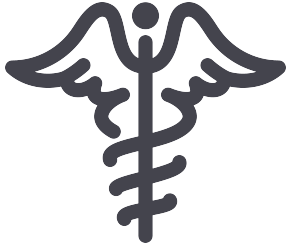 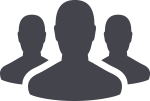 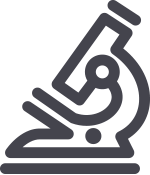 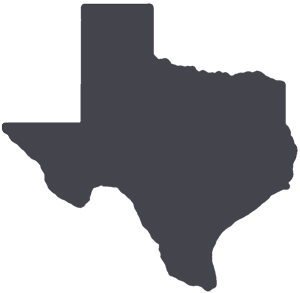 	PATIENT CARE	EDUCATION & RESEARCH	INSTITUTIONAL SUPPORT	CMC	PATIENT CARE	EDUCATION & RESEARCH	INSTITUTIONAL SUPPORT	CMC	PATIENT CARE	EDUCATION & RESEARCH	INSTITUTIONAL SUPPORT	CMCAROUND UTMB (Use the legend above to quickly find items of interest to your team)AROUND UTMB (Use the legend above to quickly find items of interest to your team)AROUND UTMB (Use the legend above to quickly find items of interest to your team)AROUND UTMB (Use the legend above to quickly find items of interest to your team)AROUND UTMB (Use the legend above to quickly find items of interest to your team)Congratulations to Cheryl A. Sadro, CPA, MSM:Cheryl A. Sadro, CPA, MSM, Chief Financial Officer has recently been named in Becker’s Hospital Review 2018 list of “150 Hospital and Health System CFOs to Know.” The individuals on this list lead financial divisions and play an integral role in strategic planning, growth and transactions for large health systems across the nation.REMINDERS2018 You Count Employee Survey deadline extended to June 17:Please take a few minutes today to respond to the survey if you have not already done so. The survey is completely confidential, and the results will help UTMB to understand the issues and concerns affecting employee satisfaction and engagement. Employees who complete the survey by midnight June 17, will have a chance to win an Amazon Echo, dinner with Dr. David L. Callender and other great prizes. Pizza will also be provided to areas that achieve a 70 percent participation among eligible employees. For more information about the survey, see https://hr.utmb.edu/youcount/.        CMC—Epic Radiant goes live:Epic Radiant is now live and users can view the actual X-ray images of their patients by signing in to Epic. A further reminder that a diagnosis and clear reason for ordering an X-ray is required for processing.      CMC—2018 You Count Employee Survey response:As of June 6, CMC was at 68% participation on the You Count survey. PLEASE take a moment to complete this survey if you haven’t already done so. The deadline is June 8. For more information about the survey, see https://hr.utmb.edu/youcount/.Congratulations to Cheryl A. Sadro, CPA, MSM:Cheryl A. Sadro, CPA, MSM, Chief Financial Officer has recently been named in Becker’s Hospital Review 2018 list of “150 Hospital and Health System CFOs to Know.” The individuals on this list lead financial divisions and play an integral role in strategic planning, growth and transactions for large health systems across the nation.REMINDERS2018 You Count Employee Survey deadline extended to June 17:Please take a few minutes today to respond to the survey if you have not already done so. The survey is completely confidential, and the results will help UTMB to understand the issues and concerns affecting employee satisfaction and engagement. Employees who complete the survey by midnight June 17, will have a chance to win an Amazon Echo, dinner with Dr. David L. Callender and other great prizes. Pizza will also be provided to areas that achieve a 70 percent participation among eligible employees. For more information about the survey, see https://hr.utmb.edu/youcount/.        CMC—Epic Radiant goes live:Epic Radiant is now live and users can view the actual X-ray images of their patients by signing in to Epic. A further reminder that a diagnosis and clear reason for ordering an X-ray is required for processing.      CMC—2018 You Count Employee Survey response:As of June 6, CMC was at 68% participation on the You Count survey. PLEASE take a moment to complete this survey if you haven’t already done so. The deadline is June 8. For more information about the survey, see https://hr.utmb.edu/youcount/.Congratulations to Cheryl A. Sadro, CPA, MSM:Cheryl A. Sadro, CPA, MSM, Chief Financial Officer has recently been named in Becker’s Hospital Review 2018 list of “150 Hospital and Health System CFOs to Know.” The individuals on this list lead financial divisions and play an integral role in strategic planning, growth and transactions for large health systems across the nation.REMINDERS2018 You Count Employee Survey deadline extended to June 17:Please take a few minutes today to respond to the survey if you have not already done so. The survey is completely confidential, and the results will help UTMB to understand the issues and concerns affecting employee satisfaction and engagement. Employees who complete the survey by midnight June 17, will have a chance to win an Amazon Echo, dinner with Dr. David L. Callender and other great prizes. Pizza will also be provided to areas that achieve a 70 percent participation among eligible employees. For more information about the survey, see https://hr.utmb.edu/youcount/.        CMC—Epic Radiant goes live:Epic Radiant is now live and users can view the actual X-ray images of their patients by signing in to Epic. A further reminder that a diagnosis and clear reason for ordering an X-ray is required for processing.      CMC—2018 You Count Employee Survey response:As of June 6, CMC was at 68% participation on the You Count survey. PLEASE take a moment to complete this survey if you haven’t already done so. The deadline is June 8. For more information about the survey, see https://hr.utmb.edu/youcount/.        The Joint Commission Questions of the Week—Focus on blanket warmers:Q: Are you required to keep a temperature log on blanket warmers? A: No, but you need to have this form (PDF) on all blanket warmers: https://utmb.us/2t3. You must document actions taken when a cabinet exceeds the maximum temperature. Note: If you have a fluid warmer, you must conduct temperature monitoring and record this on a daily temperature log.Q: Can you mix fluids and blankets in the same warmer?                     A: No. Blankets and fluids should be warmed in separate, dedicated compartments with separate heating elements and temperature controls.Q: What is the maximum temperature on blanket warmers?                  A: The maximum temperature for warming blankets is 150 degrees Fahrenheit or 65 degrees Centigrade.For more information, please refer to UTMB IHOP Policy 09.13.40 Blanket and Fluid Warmer Operating Temperature at https://utmb.us/2t2.         The Joint Commission Questions of the Week—Focus on blanket warmers:Q: Are you required to keep a temperature log on blanket warmers? A: No, but you need to have this form (PDF) on all blanket warmers: https://utmb.us/2t3. You must document actions taken when a cabinet exceeds the maximum temperature. Note: If you have a fluid warmer, you must conduct temperature monitoring and record this on a daily temperature log.Q: Can you mix fluids and blankets in the same warmer?                     A: No. Blankets and fluids should be warmed in separate, dedicated compartments with separate heating elements and temperature controls.Q: What is the maximum temperature on blanket warmers?                  A: The maximum temperature for warming blankets is 150 degrees Fahrenheit or 65 degrees Centigrade.For more information, please refer to UTMB IHOP Policy 09.13.40 Blanket and Fluid Warmer Operating Temperature at https://utmb.us/2t2. Congratulations to Cheryl A. Sadro, CPA, MSM:Cheryl A. Sadro, CPA, MSM, Chief Financial Officer has recently been named in Becker’s Hospital Review 2018 list of “150 Hospital and Health System CFOs to Know.” The individuals on this list lead financial divisions and play an integral role in strategic planning, growth and transactions for large health systems across the nation.REMINDERS2018 You Count Employee Survey deadline extended to June 17:Please take a few minutes today to respond to the survey if you have not already done so. The survey is completely confidential, and the results will help UTMB to understand the issues and concerns affecting employee satisfaction and engagement. Employees who complete the survey by midnight June 17, will have a chance to win an Amazon Echo, dinner with Dr. David L. Callender and other great prizes. Pizza will also be provided to areas that achieve a 70 percent participation among eligible employees. For more information about the survey, see https://hr.utmb.edu/youcount/.        CMC—Epic Radiant goes live:Epic Radiant is now live and users can view the actual X-ray images of their patients by signing in to Epic. A further reminder that a diagnosis and clear reason for ordering an X-ray is required for processing.      CMC—2018 You Count Employee Survey response:As of June 6, CMC was at 68% participation on the You Count survey. PLEASE take a moment to complete this survey if you haven’t already done so. The deadline is June 8. For more information about the survey, see https://hr.utmb.edu/youcount/.Congratulations to Cheryl A. Sadro, CPA, MSM:Cheryl A. Sadro, CPA, MSM, Chief Financial Officer has recently been named in Becker’s Hospital Review 2018 list of “150 Hospital and Health System CFOs to Know.” The individuals on this list lead financial divisions and play an integral role in strategic planning, growth and transactions for large health systems across the nation.REMINDERS2018 You Count Employee Survey deadline extended to June 17:Please take a few minutes today to respond to the survey if you have not already done so. The survey is completely confidential, and the results will help UTMB to understand the issues and concerns affecting employee satisfaction and engagement. Employees who complete the survey by midnight June 17, will have a chance to win an Amazon Echo, dinner with Dr. David L. Callender and other great prizes. Pizza will also be provided to areas that achieve a 70 percent participation among eligible employees. For more information about the survey, see https://hr.utmb.edu/youcount/.        CMC—Epic Radiant goes live:Epic Radiant is now live and users can view the actual X-ray images of their patients by signing in to Epic. A further reminder that a diagnosis and clear reason for ordering an X-ray is required for processing.      CMC—2018 You Count Employee Survey response:As of June 6, CMC was at 68% participation on the You Count survey. PLEASE take a moment to complete this survey if you haven’t already done so. The deadline is June 8. For more information about the survey, see https://hr.utmb.edu/youcount/.Congratulations to Cheryl A. Sadro, CPA, MSM:Cheryl A. Sadro, CPA, MSM, Chief Financial Officer has recently been named in Becker’s Hospital Review 2018 list of “150 Hospital and Health System CFOs to Know.” The individuals on this list lead financial divisions and play an integral role in strategic planning, growth and transactions for large health systems across the nation.REMINDERS2018 You Count Employee Survey deadline extended to June 17:Please take a few minutes today to respond to the survey if you have not already done so. The survey is completely confidential, and the results will help UTMB to understand the issues and concerns affecting employee satisfaction and engagement. Employees who complete the survey by midnight June 17, will have a chance to win an Amazon Echo, dinner with Dr. David L. Callender and other great prizes. Pizza will also be provided to areas that achieve a 70 percent participation among eligible employees. For more information about the survey, see https://hr.utmb.edu/youcount/.        CMC—Epic Radiant goes live:Epic Radiant is now live and users can view the actual X-ray images of their patients by signing in to Epic. A further reminder that a diagnosis and clear reason for ordering an X-ray is required for processing.      CMC—2018 You Count Employee Survey response:As of June 6, CMC was at 68% participation on the You Count survey. PLEASE take a moment to complete this survey if you haven’t already done so. The deadline is June 8. For more information about the survey, see https://hr.utmb.edu/youcount/.DID YOU KNOW?Dr. Serena Auñón-Chancellor, a NASA astronaut and a UTMB assistant professor in our Department of Internal Medicine, launched into orbit from the Baikonur Cosmodrome in Kazakhstan on June 6 aboard a Soyuz spacecraft bound for the International Space Station. The arrival of Auñón-Chancellor and her two crewmates—Alexander Gerst from the European Space Agency and Sergey Prokopyev of the Russian space agency Roscosmos—will restore the ISS to six crew members that will spend the next five months conducting about 250 science investigations in fields such as biology, Earth science, human research, physical sciences and technology development. Auñón-Chancellor, a UTMB alumna, was selected as an astronaut in 2009 and is the 61st woman to fly in space. You can follow Dr. Auñón-Chancellor’s journey on Twitter at https://twitter.com/AstroSerena.DID YOU KNOW?Dr. Serena Auñón-Chancellor, a NASA astronaut and a UTMB assistant professor in our Department of Internal Medicine, launched into orbit from the Baikonur Cosmodrome in Kazakhstan on June 6 aboard a Soyuz spacecraft bound for the International Space Station. The arrival of Auñón-Chancellor and her two crewmates—Alexander Gerst from the European Space Agency and Sergey Prokopyev of the Russian space agency Roscosmos—will restore the ISS to six crew members that will spend the next five months conducting about 250 science investigations in fields such as biology, Earth science, human research, physical sciences and technology development. Auñón-Chancellor, a UTMB alumna, was selected as an astronaut in 2009 and is the 61st woman to fly in space. You can follow Dr. Auñón-Chancellor’s journey on Twitter at https://twitter.com/AstroSerena.